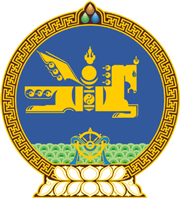 МОНГОЛ УЛСЫН ХУУЛЬ2021 оны 12 сарын 30 өдөр                                                                  Төрийн ордон, Улаанбаатар хот      КОРОНАВИРУСТ ХАЛДВАР /КОВИД-19/-ЫН    ЦАР ТАХЛААС УРЬДЧИЛАН СЭРГИЙЛЭХ,    ТЭМЦЭХ, НИЙГЭМ, ЭДИЙН ЗАСАГТ ҮЗҮҮЛЭХ    СӨРӨГ НӨЛӨӨЛЛИЙГ БУУРУУЛАХ ТУХАЙ    ХУУЛЬД ӨӨРЧЛӨЛТ ОРУУЛАХ ТУХАЙ1 дүгээр зүйл.Коронавируст халдвар /КОВИД-19/-ын цар тахлаас урьдчилан сэргийлэх, тэмцэх, нийгэм, эдийн засагт үзүүлэх сөрөг нөлөөллийг бууруулах тухай  хуулийн 18 дугаар зүйлийн 18.1 дэх хэсгийн “2021 оны 12 дугаар сарын 31-ний” гэснийг “2022 оны 06 дугаар сарын 30-ны” гэж өөрчилсүгэй.2 дугаар зүйл.Энэ хуулийг 2022 оны 01 дүгээр сарын 01-ний өдрөөс эхлэн дагаж мөрдөнө.	МОНГОЛ УЛСЫН 	ИХ ХУРЛЫН ДАРГА 				Г.ЗАНДАНШАТАР